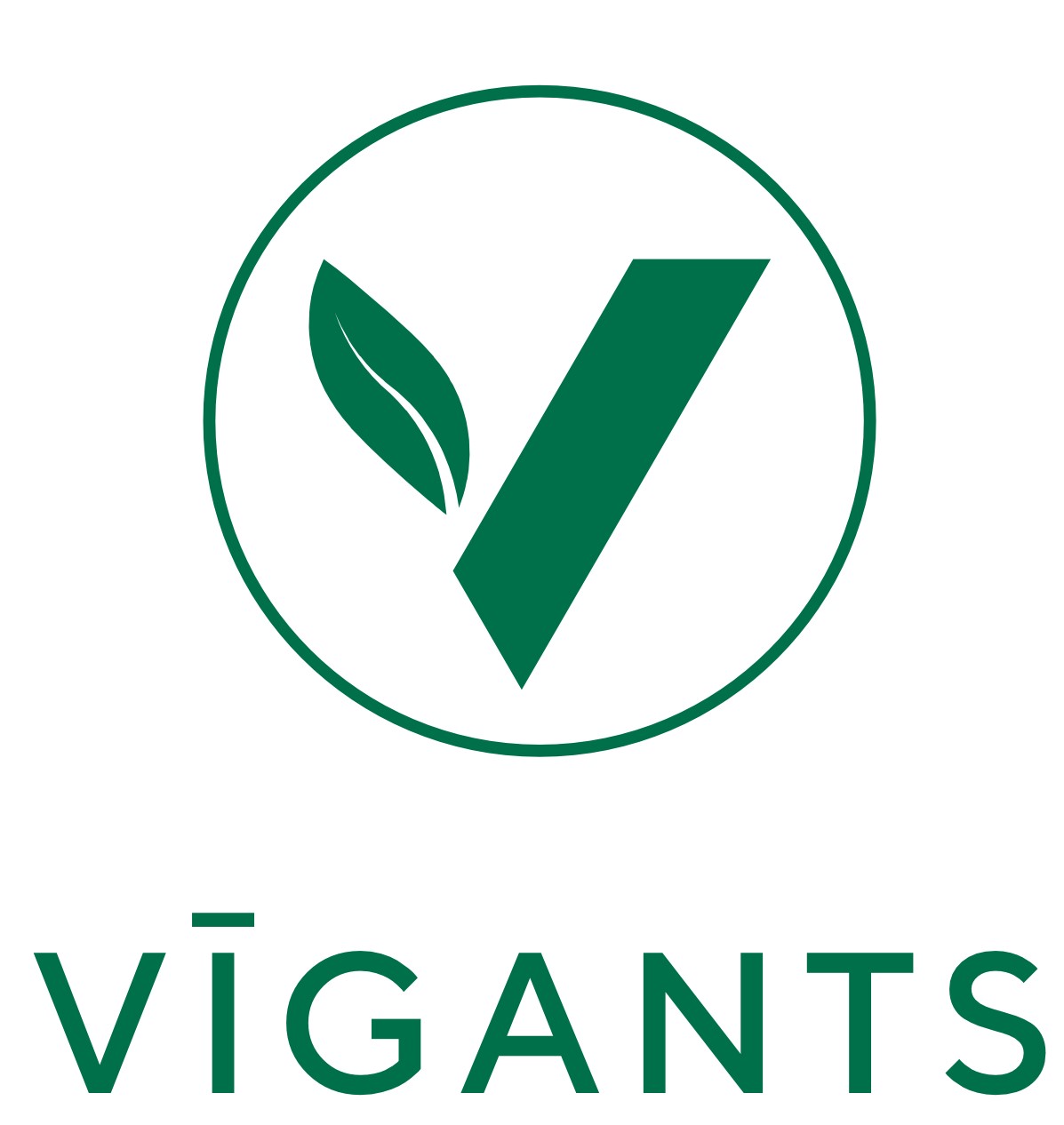 SABIEDRĪBA  AR  IEROBEŽOTU ATBILDĪBU“VĪGANTS”Susējas iela 9, Sala, Salas pagasts, Jēkabpils novads, LV-5230, tālr. 26446651, vigants@vigants.lv Reģ.Nr. LV55403000931, SEB banka, kods UNLALV2X, konta Nr. LV31UNLA0009000609004Jēkabpils novada Salas pagastā2023.gada 19.oktobrīUZAICINĀJUMS PIEDALĪTIESSIA “Vīgants” rīkotajā cenu/tirgus izpētē, apsaimniekojamās teritorijas: Jēkabpils novada Salas un Sēlpils pagastu autoceļu un ielu attīrīšanai no sniega. CENU APTAUJA/TIRGUS IZPĒTE 1.pielikums  Pretendenta pieteikuma formaLīguma paraksttiesīgās personas vārds, uzvārds, amats: __________________________________________________________________________________vai pilnvarotās personas vārds, uzvārds, amats (pilnvaru jāpievieno pielikumā):__________________________________________________________________________________         ______________________	                                                                                                                                        			vārds, uzvārds, paraksts 		2.pielikumsTehniskā specifikācija un darba uzdevumsSIA “Vīgants” apsaimniekojamās teritorijas: Jēkabpils novada Salas un Sēlpils pagastu autoceļu un ielu attīrīšana no sniega.Tirgus izpētes aptauja sadalīta divās daļās. Pretendents piedāvājumu var iesniegt par vienu vai abām Tirgus izpētes daļām. Pretendents nevar iesniegt piedāvājuma variantus.Pretendentam, veicot Jēkabpils novada Salas un Sēlpils pagastu teritorijā ietilpstošo autoceļu un ielu attīrīšanu no sniega jānodrošina visu spēkā esošo normatīvo aktu prasību ievērošana. Darbus jāveic atbilstoši Ministru kabineta 07.01.2021. noteikumu Nr.26 „Noteikumi par valsts un pašvaldību autoceļu ikdienas uzturēšanas prasībām un to izpildes kontroli” un VSIA ″Latvijas Valsts ceļi″ izdotās “Autoceļu ikdienas uzturēšanas darbu specifikācijas” (Apstiprinātas izmantošanai no 2022.gada 1. maija ar 2021. gada 4. marta VSIA “Latvijas Valsts ceļi” Tehniskās komisijas sanāksmes protokolu Nr.3.) prasībām (dokumenti pieejami VSIA „Latvijas valsts ceļi” mājas lapā internetā www.lvceli.lv .Pasūtītājs pieņem apmaksai tikai tos darbus, kas izpildīti atbilstoši Tehniskās specifikācijas prasībām un Pasūtītājs parakstījis darbu pieņemšanas - nodošanas aktu. Pretendentam darbus jāveic 1 (vienas) darba dienas laikā pēc Pasūtītāja vai Pasūtītāja pilnvarotā pārstāvja pieprasījuma saņemšanas, kurā norādīts precizēts veicamo darbu apjoms.Plānotais Darbu apjoms noteikts 1.punktā. Darbu apjomi var tikt būtiski samazināti/palielināti, vai Pasūtītājs darbus var veikt pats.Izpildītājs atbild par darba aizsardzības, ugunsdrošības un satiksmes drošības noteikumu ievērošanu ceļu un ielu attīrīšanas darbos no sniega, kā arī šo darbu izpildes laikā vai to rezultātā nodarītajiem zaudējumiem trešajai personai.Veicamais darbs:ceļa attīrīšana no sniega, izmantojot specializēto autotehniku vai traktortehniku, kas aprīkota ar sniega lāpstu, slīpi pret ceļa asi divos gājienos kustības virzienā, pārsedzot attīrāmās joslas;sniega vaļņa pārvietošana ārpus brauktuves;gājēju un velosipēdu ceļu attīrīšana no sniega.Prasības tehniskajam nodrošinājumam:sniega tīrīšanai jāizmanto tehnika ar jaudu ne mazāku par 70 ZS, kura ir aprīkota ar sniega lāpstu. Sniega lāpstas novietojums priekšā vai aizmugurē;sniega lāpstas platumam jābūt ne mazākam par 2,5 m;Pretendenta rīcībā jābūt vismaz divām tehnikas vienībām:viena tehnikas vienība, ko izmantos Darbu veikšanai pastāvīgi (pamattehnika), viena tehnikas vienība, ko izmantos gadījumos, kad pamattehnika nedarbojas vai ārkārtas situācijās. Pretendenta piedāvātajai tehnikai jābūt derīgai tehniskai apskatei un Pretendentam jānodrošina, ka tā būs derīga līdz līguma izpildes termiņa beigām. Prasības Darbu veikšanai:Sniega vaļņus pazemina vai pārvieto, to augstumam uz ceļa klātnes pārsniedzot autoceļu uzturēšanas klasei noteikto pieļaujamo augstumu. Sniega vaļņu pārvietošana ārpus autoceļa klātnes, tiek veikta tehnikai pārvietojoties paralēli ceļa asij; Pavasarī sniega vaļņus pārvieto, nodrošinot nomales ātrāku atkušanu un virszemes ūdeņu novadi no autoceļa klātnes.Ceļu un ielu attīrīšana no sniega veicama intensīvas snigšanas vai sniegputeņa gadījumos, sniega tīrīšana jāveic tā, lai netiktu ievainoti kājāmgājēji, riteņbraucēji, lai netiktu bojātas automašīnas, ceļa aprīkojums un ceļa tuvumā esošās būves. Nav pieļaujama sniega vaļņa izveidošanās uz koplietošanas pieslēdzošo ceļu braucamās daļas (krustojumos un pieslēgumos). Nav pieļaujama sniega sastumšana kaudzēs krustojumos un vidusjoslā. Brauktuves un nomales stāvoklim pēc darba izpildes jāatbilst attiecīgā autoceļa uzturēšanas klases prasībām.Izpildītāja (darba veicēja) nokļūšana līdz objektam ietilpst cenā.Līdz plkst. 7.00 jābūt iztīrītiem ceļiem, pa kuriem kursē sabiedriskais transports un tiem ceļiem, kurus norādījis Pasūtītājs.Sniega tīrīšanas darbi jāizpilda pēc Pasūtītāja pārstāvja mutiska (telefoniska) pieprasījuma saņemšanas, nosakot konkrēto ielu, ceļu vai ielas, ceļa posmu, kas jātīra.Darba Izpildītāja pieejamība: maksimālais laiks nokļūšanai objektā pēc Pasūtītāja pieprasījuma – 2 stundu laikā. Norādīto ceļu attīrīšana no sniega jāveic 8 (astoņās) stundās;Pretendentam jānodrošina ceļu attīrīšana no sniega Jēkabpils novada Salas un Sēlpils pagasta teritorijā dzīvojošajiem iedzīvotājiem, kuri šo pakalpojumu iepriekš pieteikuši pie Pasūtītāja atbildīgās personas. Iedzīvotājs kurš saņēmis pakalpojumu no Pretendenta pats patstāvīgi norēķinās par saņemto pakalpojumu pēc Pretendenta sagatavotā un iesniegtā rēķina.Jautājumos, kas nav noregulēti šajā tehniskajā specifikācijā Pretendents sadarbojas ar Pasūtītāju.Parakstot Tehnisko specifikāciju pretendents apliecina, ka ir iepazinies un apņemas ievērot un nodrošināt Tehniskajā specifikācijā noteiktās prasības.Pretendents_____________________________________(amats, paraksts, vārds, uzvārds)3.pielikumsFinanšu piedāvājuma formaSIA “Vīgants” apsaimniekojamās teritorijas: Jēkabpils novada Salas un Sēlpils pagastu autoceļu un ielu attīrīšana no sniega.Pretendents aizpilda tikai to Tirgus izpētes daļu, par kuru tas sniedz Cenu piedāvājumu.*Cenā par 1 gkm/EUR bez PVN ir jāiekļauj visas nepieciešamās izmaksas kvalitatīva un pilnvērtīga darba izpildei.  Ja arī kāds darbs nav īpaši uzsvērts, tad Pretendentam, ņemot vērā tā profesionālo pieredzi, ir jāietver visi darbi, kas vajadzīgi, lai nodrošinātu Darbu pienācīgu izpildi saskaņā ar tehnisko specifikāciju.Vēlamā maksāšanas kārtība:Rēķina izrakstīšanas datums:  _________________Rēķina apmaksas dienu skaits: ________________Papildus piedāvājumi, nosacījumi: Pretendenta paraksts : ____________________________________________________                                                        (amats, paraksts, vārds, uzvārds)1. Tirgus  izpētes priekšmetsJēkabpils novada Salas un Sēlpils pagastu autoceļu un ielu attīrīšanas no sniega. 2. Pieteikumu iesniegšanas datums un vietaPretendenti piedāvājumus var iesniegts līdz 2023.gada 26.oktobrim  plkst. 15:00  SIA “Vīgants”, Susējas ielā 9, Sala, Salas pagasts, Jēkabpils novads iesniedzot: personīgi, atsūtot pa pastu vai sūtot ar drošu elektronisko parakstu parakstītus uz e-pastu: vigants@vigants.lv3. Līguma izpildes termiņšNo 01.01.2024. līdz 31.12.2024.4. Kontaktpersona Rita Audriņa, e-pasts: vigants@vigants.lv, tālrunis 291696755. Iesniedzamie dokumenti(dokumentus iesniedzot elektroniski tie ir jāparaksta ar drošu elektronisko parakstu, kas satur laika zīmogu)Saskaņā ar pievienoto veidlapu:1) Pretendenta pieteikuma forma;2) Tehniskā specifikācija un darba uzdevums;3) Finanšu piedāvājums.6. Piedāvājuma izvēles kritērijsZemākā cena par vienas vienības cenu EUR, bez PVN, ievērojot Tehniskās specifikācijas un darba uzdevuma prasības. 7. Tirgus izpētes aptauja sadalīta divās daļāsSalas pagasta autoceļu un ielu attīrīšanas no sniega;Sēlpils pagasta autoceļu un ielu attīrīšanas no sniega.sastādīšanas vietadatumsInformācija par pretendentuInformācija par pretendentuInformācija par pretendentuInformācija par pretendentuInformācija par pretendentuPretendenta nosaukums:Pretendenta nosaukums:Reģistrācijas numurs:Reģistrācijas numurs:Juridiskā adrese:Juridiskā adrese:Pasta adrese:Pasta adrese:Tālrunis:Tālrunis:E-pasta adrese:E-pasta adrese:Finanšu rekvizītiFinanšu rekvizītiFinanšu rekvizītiFinanšu rekvizītiFinanšu rekvizītiBankas nosaukums:Bankas kods:Konta numurs:Informācija par pretendenta kontaktpersonu (atbildīgo personu)Informācija par pretendenta kontaktpersonu (atbildīgo personu)Informācija par pretendenta kontaktpersonu (atbildīgo personu)Informācija par pretendenta kontaktpersonu (atbildīgo personu)Informācija par pretendenta kontaktpersonu (atbildīgo personu)Vārds, uzvārds:Ieņemamais amats:Tālrunis:E-pasta adrese1.1. Salas pagasta autoceļu un ielu attīrīšanas no sniega.Ceļi – 82,15 kmielas – 15,483 km1.2. Sēlpils pagasta autoceļu un ielu attīrīšanas no sniega.Ceļi – 70,68 kmielas – 4,848 kmTirgus izpēte_DAĻA Nr.1 Jēkabpils novada Salas pagasta autoceļu un ielu attīrīšana no sniega.Tirgus izpēte_DAĻA Nr.1 Jēkabpils novada Salas pagasta autoceļu un ielu attīrīšana no sniega.Tirgus izpēte_DAĻA Nr.1 Jēkabpils novada Salas pagasta autoceļu un ielu attīrīšana no sniega.Tirgus izpēte_DAĻA Nr.1 Jēkabpils novada Salas pagasta autoceļu un ielu attīrīšana no sniega.Tirgus izpēte_DAĻA Nr.1 Jēkabpils novada Salas pagasta autoceļu un ielu attīrīšana no sniega.Tirgus izpēte_DAĻA Nr.1 Jēkabpils novada Salas pagasta autoceļu un ielu attīrīšana no sniega.Nr.Darba nosaukumsMērvienībaDaudzumsCena par 1 gkm/ EUR, bez PVNKopējās izmaksas EUR, bez PVN1Autoceļu un ielu attīrīšana no sniega----1.1.Autoceļa attīrīšana no sniega gkm82,151.2.Ielu attīrīšana no sniegagkm15,483Kopā EUR bez PVN:Kopā EUR bez PVN:Kopā EUR bez PVN:Kopā EUR bez PVN:Tirgus izpēte_DAĻA Nr.2 Jēkabpils novada Sēlpils pagasta autoceļu un ielu attīrīšana no sniega.Tirgus izpēte_DAĻA Nr.2 Jēkabpils novada Sēlpils pagasta autoceļu un ielu attīrīšana no sniega.Tirgus izpēte_DAĻA Nr.2 Jēkabpils novada Sēlpils pagasta autoceļu un ielu attīrīšana no sniega.Tirgus izpēte_DAĻA Nr.2 Jēkabpils novada Sēlpils pagasta autoceļu un ielu attīrīšana no sniega.Tirgus izpēte_DAĻA Nr.2 Jēkabpils novada Sēlpils pagasta autoceļu un ielu attīrīšana no sniega.Tirgus izpēte_DAĻA Nr.2 Jēkabpils novada Sēlpils pagasta autoceļu un ielu attīrīšana no sniega.Nr.Darba nosaukumsMērvienībaDaudzums*Cena par 1 gkm/ EUR, bez PVNKopējās izmaksas EUR, bez PVN1Autoceļu un ielu attīrīšana no sniega----1.1.Autoceļa attīrīšana no sniega gkm82,151.2.Ielu attīrīšana no sniegagkm15,483Kopā EUR bez PVN:Kopā EUR bez PVN:Kopā EUR bez PVN:Kopā EUR bez PVN:Lūdzu norādiet, ja tādi ir, citus piedāvājumus, kuri pasūtītājam varētu būt saistoši attiecībā uz Tirgus izpētes priekšmetu.